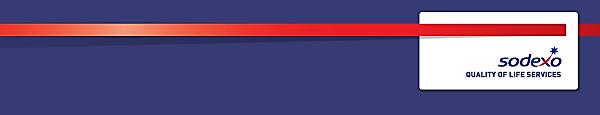 Function:Function:Defence & Government ServicesDefence & Government ServicesGeneric job:  Generic job:  Catering ManagerCatering ManagerPosition:  Position:  Catering ManagerCatering ManagerJob holder:Job holder:Date (in job since):Date (in job since):Immediate manager 
(N+1 Job title and name):Immediate manager 
(N+1 Job title and name):General ManagerGeneral ManagerAdditional reporting line to:Additional reporting line to:Position location:Position location:Andover Army HQ (including Amport House)Andover Army HQ (including Amport House)1.  Purpose of the job 1.  Purpose of the job 1.  Purpose of the job 1.  Purpose of the job To plan, organise and manage delivery of all services within the catering operational business areaTo ensure standards of service detailed in the service level agreement, KPIs and within the schedules of the contractual terms and conditions are achieved, maintained and developed for assigned operational business areaTo contribute to the growth of all services in order to meet client and commercial expectations whilst maintaining strict budgetary control within operational business area in line with client and Sodexo expectationsContinually monitor all food standards and hygiene standards and ensure they are maintained at the highest levelEmbracing the principles of Collaborative Business Relationships (BS11000), in line with Sodexo’s vision and valuesTo manage all aspects of performance of an assigned group of direct reportsTo plan, organise and manage delivery of all services within the catering operational business areaTo ensure standards of service detailed in the service level agreement, KPIs and within the schedules of the contractual terms and conditions are achieved, maintained and developed for assigned operational business areaTo contribute to the growth of all services in order to meet client and commercial expectations whilst maintaining strict budgetary control within operational business area in line with client and Sodexo expectationsContinually monitor all food standards and hygiene standards and ensure they are maintained at the highest levelEmbracing the principles of Collaborative Business Relationships (BS11000), in line with Sodexo’s vision and valuesTo manage all aspects of performance of an assigned group of direct reportsTo plan, organise and manage delivery of all services within the catering operational business areaTo ensure standards of service detailed in the service level agreement, KPIs and within the schedules of the contractual terms and conditions are achieved, maintained and developed for assigned operational business areaTo contribute to the growth of all services in order to meet client and commercial expectations whilst maintaining strict budgetary control within operational business area in line with client and Sodexo expectationsContinually monitor all food standards and hygiene standards and ensure they are maintained at the highest levelEmbracing the principles of Collaborative Business Relationships (BS11000), in line with Sodexo’s vision and valuesTo manage all aspects of performance of an assigned group of direct reportsTo plan, organise and manage delivery of all services within the catering operational business areaTo ensure standards of service detailed in the service level agreement, KPIs and within the schedules of the contractual terms and conditions are achieved, maintained and developed for assigned operational business areaTo contribute to the growth of all services in order to meet client and commercial expectations whilst maintaining strict budgetary control within operational business area in line with client and Sodexo expectationsContinually monitor all food standards and hygiene standards and ensure they are maintained at the highest levelEmbracing the principles of Collaborative Business Relationships (BS11000), in line with Sodexo’s vision and valuesTo manage all aspects of performance of an assigned group of direct reports2. 	Dimensions 2. 	Dimensions 2. 	Dimensions 2. 	Dimensions Characteristics To attain, maintain and grow client and customer satisfaction with significant positive feedback received Audits passed both internal and external Achieve and enhance pre-set company budget and profit margins Government and Company compliance: e.g. Health and Safety, HACCPMotivate, engage and develop all colleagues reporting to youThe working environment will be safe and colleagues have the necessary equipment to carry out their duties environment New promotions and business opportunities will be identified and submitted To attain, maintain and grow client and customer satisfaction with significant positive feedback received Audits passed both internal and external Achieve and enhance pre-set company budget and profit margins Government and Company compliance: e.g. Health and Safety, HACCPMotivate, engage and develop all colleagues reporting to youThe working environment will be safe and colleagues have the necessary equipment to carry out their duties environment New promotions and business opportunities will be identified and submitted To attain, maintain and grow client and customer satisfaction with significant positive feedback received Audits passed both internal and external Achieve and enhance pre-set company budget and profit margins Government and Company compliance: e.g. Health and Safety, HACCPMotivate, engage and develop all colleagues reporting to youThe working environment will be safe and colleagues have the necessary equipment to carry out their duties environment New promotions and business opportunities will be identified and submitted 3. 	Organisation chart 4. Context and main issues Comply with all legislative requirementsAdhere to any local client site rules and regulationsRole model safe behaviourTravel and overnight stay may be required to undertake training and other business requirementsUnsociable hours in line with business requirements maybe required Flexibility on work schedule and location maybe requiredCollaboration with all other site department managers to ensure the effective management of the site overallEffective collaborative working with Sodexo external partners, DIO employees and MOD consumers and personnel, including CCM where appropriate who work on siteEnsure all practices are in line with Sodexo policies and procedures and those set out within Health and Safety and Food safety guidelines/legislation To act as a site SME where appropriate to support other department managers and departments, offering guidance and support where required.5.  Main assignments To continue to develop one’s own skills and knowledge within the position, including any required training coursesTo maintain excellent client/customer relationshipsTo attend team briefs, huddles and meetings as requiredTo attend your EPA to discuss and agree job performance, objectives and development activities To maintain professional work standards at all timesTo care for all company equipment and ensure that any faults are reported to managementTo take adequate steps to ensure the security of company and client property and monies under your controlTo act as duty manager ‘on call’ and holiday/weekend cover as directed by line managerTo actively seek and identify opportunities for business growth within the contract and the external market. Maximise profitable sales by the introduction and maintenance of food service brands to the standard required by the companyTo action customer compliments by praising colleagues and resolving complaints satisfactorily, referring to your line manager where necessaryEnsure that all costs and expenditure are within the budget levels agreed between the client and Sodexo. Controls on cost such as labour and expenses as agreed with your line managerEnsure tariff prices are correct, that all catering services are costed and charged according to the contractTo work in conjunction with other department managers to plan, organise and coordinate service activity within own assigned operational business area and across the siteTo ensure daily standards of service in assigned operational area, as detailed in the service level agreement, within the schedules of the contractual terms and conditions and in line with applicable Sodexo service offer standards are achieved, maintained and developedTo contribute to the growth of services in order to meet client and commercial expectations whilst maintaining strict budgetary control in line with client and Sodexo expectationsTo continually monitor all H&S and FS standards in all service operations and ensure they are maintained at the required levelTo drive performance through adherence to all promotional activity and marketing initiativesTo contribute to the achievement of site budget performance as determined by segment business objectivesTo work in conjunction with other department managers to ensure operational excellence within assigned operational business area with specific responsibility for labour management and performance of a defined group of colleaguesActive involvement, promotion and support of activities aligned towards employee engagementDevelop and maintain a positive internal and external network Continued professional learning and development in soft FM servicesTo carry out any other reasonable tasks and/or instructions as directed by management6.  AccountabilitiesAchieve gross margin targetsPass all internal and external auditsAchieve sales targetControl waste in line with targetsLeadership and peopleThe role holder will role model the company values and ensure they are reinforced at every opportunity. The role holder will provide leadership and clear direction on all aspects of the assigned operational business area, ensuring assigned colleagues deliver on business objectives. The role holder is responsible for supporting the delivery of the people plan and subsequently developing future capability of front line teams. The role holder will lead by example and champion effective communication. The role is responsible for the recruitment, induction, performance and development of assigned colleagues and will manage the performance of those colleagues and support other department managers to achieve this, in line with Sodexo HR policy and procedures.Risk, governance and complianceThe role holder is accountable for full compliance and understanding of all company risk, reporting and governance processes within their assigned operational area. The role holder will ensure that these processes are fully applied, complied with and adhered to within assigned operational business area. The role holder is accountable for cash and stock within the assigned operational business area where applicable; therefore cash and stock company procedural compliance is a requirement. Financial managementThe role holder is accountable for the financial performance of the assigned business operational area in line with set budgets and as a contribution to overall site financial performance. There will be a requirement to contribute to the monthly financial review process for the assigned operational area and also to ensure follow up on all improvement plan actions to support improved financial performance where necessary.Relationship management client and teamThe role holder is responsible for managing client and customer relationships and developing and maintaining strong business relationships. The role holder must seek to understand the client’s business environment and drivers, developing and maintaining strong relationships and establishing a network of client contacts. The role holder will manage clients proactively and professionally, in line with Clients for Life®, ensuring Sodexo delivers service in line with the client’s business objectives. The role holder will understand the importance the client places on partnering principles and endeavour to establish a dynamic and positive culture for co-operative business relationships and improvements to service.Operational managementThe role holder will be responsible for overseeing their assigned operational business area and managing compliance with legal, regulatory and company requirements including the quality management system (QMS).  The role holder will effectively manage continuous improvements, taking corrective action where necessary and informing their line manager of performance issues. The role holder will ensure robust health and safety procedures are implemented, reviewed and reported on a regular basis. The role holder will resolve daily operational issues within their assigned area and, in rotation with other site department managers, deputise when the general manager is not available.Service excellenceThe role holder will be responsible for driving all aspects of service excellence across their operational business area including brand integrity, quality, compliance, Sodexo’s corporate social responsibility and service standards. The role holder will ensure that work is appropriately recognised and expected standards ensuring the offer is meeting the customer’s needs through full and correct use of company tools. In partnership with subject matters experts you will champion and embed service excellence initiatives across your business area and ensure that all services are aligned to the defence client and customer needs and deliverable within budget.Continuous developmentThe role holder will be responsible for the continual development and improvement of all on-site services, resulting in improved services, increased sales and reduced costs. The role holder will also continually monitor financial performance (e.g. supply chains, sales, labour, expenses, internal issues) to ensure that the budget figures are maintained and improved. When variances occur, to provide written explanation of costs and implement action plans for correction.
7.  Person Specification Essential:Knowledge of working in a management role within the soft FM service industryLeadership skills and knowledgePeople management skills including general HR skills in recruitment, training and managing colleague performance including disciplinary and grievance procedures.Good numerical, interpersonal and communication skills, must be able to demonstrate effective verbal and written communication Management knowledge of health & safety and food safetyAbility to make independent decisionsProven experience in catering sector, including stock management, cash control and customer serviceAble to work on own initiative within a team environmentAble to demonstrate working knowledge of MS Office (Word, Excel and Outlook)Able to demonstrate attention to detail and adherence to standards Must have one of the following qualifications or equivalent:- BSC (Catering), MHCIM, HND, City and Guilds 706/1 and 2, NVQ level 2 and 3 and possess intermediate food safety or equivalentAnalyse problems analytically, develop opportunities and implement innovative solutions Desirable:Experience of working within military environment Previous experience in effectively managing in a similar roleHealth and Safety qualification equivalent to IOSH managing safelySoft FM specific technical skills including contract catering, hospitality, retail and cleaning knowledge and skillsProven experience of managing client relationships within a contract environmentProven track record of leading, managing and developing a team8.  Competencies – Indicate which of the Sodexo core competencies and any professional competencies that the role requires9.  Management Approval – To be completed by document owner